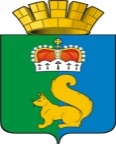 комиссия по чрезвычайным ситуациям иобеспечения пожарной безопасности Гаринского городского округавнеочередноеП Р О Т О К О Л № 2р.п.Гариот 02.05.2019 г.Председатель комиссии – Величко С.Е.Члены комиссии: Коробейников В.В. Елисеев А.В., Поспелов С.В., Александров А.С., Лыжин А.Г., Гагарина О.С..П О В Е С Т К А  Д Н Я:«О принятии неотложных мер по предотвращению возникновения чрезвычайной ситуации в  п. Пуксинка по состоянию на 15-00   02.05.2019 г.» 02.05.2019 г. в 13.35 часов оперативному дежурному ЕДДС Гаринского городского округа поступило сообщение о том от гр. Шимова В.А. о том, что в результате неосторожного обращения с огнем неустановленными лицами в 2 км от п. Пуксинка,  на территории лесобиржи «Старая»(земли исправительного учреждения ФКУ ИК-14) возник очаг  пожара. Площадь пожара на момент обнаружения составила 3 га. Пожар низовой беглый, к 15:00 часам достиг площади 10 га. Пожар распространяется по направлению ветра в сторону населенного пункта.	Возникла угроза распространения пожара на ул. Красноармейскую, расположенную 1,2 км от очага. Существует угроза распространения на жилые дома, расположенные на краю п. Пуксинка и зданиям жилой зоны, переданным в оперативное управление ФКУ ИК-8. Также 02.05.19 09-15 поступило сообщение от Поспелова С.В.  , что в д. Лобанова Гаринский р-н (2/2) на S=4кв.м. в результате неосторожного обращения с огнем неустановленными лицами произошло возгорания  мусора (пожар низовой беглый угрозы населенному пункту нет). 02.05.2019 14:20 поступило сообщение, что в Андрюшинском участковом лесничестве, совхоз Гаринский в квартале 63 на площади 30 га в результате неосторожного обращения с огнем неустановленными лицами произошло возгорание травы (пожар низовой беглый угрозы населенному пункту нет)  Метеорологическая обстановка: температура воздуха +190С, ветер юго - западный 13 м/с, без осадков.Исходя из сложившейся обстановки и в целях организации защиты населения и территории от чрезвычайной ситуации комиссия администрации Гаринского городского округа по предупреждению и ликвидации чрезвычайных ситуаций и обеспечению пожарной безопасности Р Е Ш И Л А:С 15.30 02.05.2019 года для органов управления и сил Гаринского звена Свердловской областной подсистемы РСЧС Гаринского городского округа ввести режим функционирования «Повышенная готовность».         Руководство по предупреждению возникновения  ЧС   возложить    на  председателя КЧС и ОПБ – главу Гаринского городского округа   Общую организацию работ, обеспечение управления и координацию действий сил и средств РСЧС, организацию и поддержание взаимодействия между органами управления и силами по предупреждению возникновения  ЧС , а также всестороннего обеспечения работ  возложить на комиссию КЧС и ОПБ Гаринского городского округа.С 15.15 02.05 .2019 силами комиссии администрации Гаринского городского округа по предупреждению и ликвидации чрезвычайных ситуаций и обеспечению пожарной безопасности, начальников спасательных служб по обеспечению выполнения мероприятий по гражданской обороне организовать сбор предварительных данных об объемах предстоящих работ. Группировку сил и средств по ликвидации и предупреждению возникновения чрезвычайной ситуаций в муниципальном образовании создать с выделением резерва общей численностью: 4 формирования, 24 чел., техники – 9 ед., в составе:Гидрометеорологическое обеспечение возложить на метеостанциюРазведка.Общую разведку организовать и проводить органам управления и силам РСЧС в целях сбора данных об обстановке , определения степени и характера разрушений, возможных направлений распространения опасных последствий.Пожарную разведку организовать в целях: определения места и размеров очагов пожара, пути и скорости распространения огня; выяснения опасности взрывов, обрушений сооружений и других обстоятельств, которые угрожают людям или усложняют действия сил; определения необходимости и направлений эвакуации материальных и других средств, способов их защиты от огня и дыма; определения наличия водоисточников, их объемов и порядка  использования.    Пожарную разведку вести подразделением ГКУ СО «Гаринское лесничество», ПЧ6/3.      Службам обеспечения ГЗ  для  обеспечения  мероприятий, направленных на ликвидацию ЧС и ее последствий: ОПРЕДЕЛИТЬ ЗАДАЧИОперативной группе КЧС и ОПБ администрации Гаринского городского округа (Гагариной О.С., Егорычев И.А. , Коробейников В.В.)к 18.10. 02.05.2019 г. организовать выдвижение сил и средств в  п. Пуксинка, оценить масштаб пожара и подготовить уточненный прогноз вероятного развития ситуации;исходя из складывающейся обстановки подготовить предложения председателю КЧС и ОПБ администрации Гаринского городского округа в решение по ликвидации пожара; немедленно по прибытии организовать и в ходе ликвидации пожара поддерживать непрерывное взаимодействие с органами управления сил, привлекаемыми к ликвидации пожара для сбора информации о ходе ликвидации пожара. При изменении обстановки осуществлять доклад председателю КЧС и ОПБ администрации Гаринского городского округа немедленно.         Спасательной службе обеспечения связи гражданской обороны (Елисееву А.В.):Основные усилия сосредоточить на обеспечении органов управления по предупреждению возникновения чрезвычайной ситуации связью; осуществлении организации и контроля за эксплуатационно-техническим обслуживанием стационарных средств связи и оповещения; организацией технического обеспечения передачи и приема сигналов оповещения . Доклады в КЧС о ходе выполнения поставленных задач  представлять через каждые 2 часа и к исходу суток, а при возникновении экстренных ситуаций - немедленно установленным  порядкомСпасательная противопожарная служба гражданской обороны (Александрову А.С.)организовать выдвижение сил и средств в п Пуксинка для локализации и тушения пожара на лесобирже «Старая»          Директору МУП «Пристань Гари» Ф.В. Зыкову:к 18.25 02.05.2019 осуществить выдвижение теплохода «Пелым -1» для доставки сил Гаринского РСЧС к местам работы и размещения.Техническое обеспечение организовать с 16.30. 02.05.2019 Спасательной службе материально-технического обеспечения гражданской обороны (Егорычеву И.А.) совместно с заместителем главы администрации –начальником финансового управления Мерзляковой С.А.:  -предусмотреть выделение финансовых средств из резервного фонда администрации Гаринского городского округа  для предотвращения ЧС (в том числе для возмещение затрат, связанных с привлечением  водного транспорта   для выдвижения АСФ в п. Пуксинка для тушения пожара)Маршруты выдвижения к объектам работ, объемы и сроки их выполнения, организацию расположения в районах сосредоточения сил и средств с прибытием в п Пуксинка согласовать с председателем КЧС иКонтроль за исполнением настоящего решения оставляю за собой.Председатель КЧС и ОПБ, Глава Гаринского городского округа                                        Величко С.Е.                                                                                                                               Секретарь КЧС и ОПБ                                                              Гагарина О.С.Наименование служб, формированийКоличество личного состава, чел.Количество техники, ед.1. ПЧ 6/362 ед пожарной техники и 4 мотопомпы2. Оперативная группа Гаринского ГО313. МУП Пристань Гари213. ГКУ СО «Уральская авиабаза лесов»514.ГКУ СО «Гаринское лесничество»51Всего:249